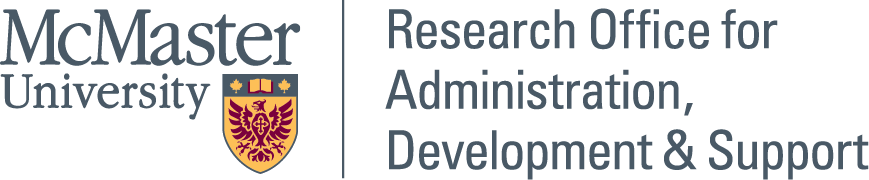 MCMASTER COVID-19 RESEARCH FUND NOTICE OF INTENT (NOI) FORMIf you intend to apply to the McMaster COVID-19 Research Fund, it is required that you complete this form and send it to your Associate Dean, Research, and copy Christina Pellegrini, Senior Advisor, Development, ROADS, at pellegrc@mcmaster.ca,  by May 4, 2020. *Please note, the McMaster COVID-19 Research Fund supports research projects led by McMaster researchers. Members of the research team from outside of McMaster are expected to be self-funded.Application Stream (please select one):  Stream 1: will support research with immediate and short-term outcomes, with a focus on real-time impact during the current COVID-19 crisis.   Stream 2: will support research aimed at longer-term outcomes, with a focus on impact on recovery from the current crisis and/or preparedness for future pandemics. Summary of Proposed Research Program (100 words):Anticipated Investigator/TeamAnticipated Investigator/TeamAnticipated Investigator/TeamName(first and last)Department & Faculty/Institution (if not McMaster)*Principal Investigator:Co-Investigators:(if applicable)Anticipated Partners (if applicable)Anticipated Partners (if applicable)Anticipated Partners (if applicable)Partner nameAnticipated contribution ($)(specify cash or in-kind)Secured or PotentialCOVID-19 Research Funding request:Additional Funding:(If applicable, please identify whether this project is supported by funding from other sources. Indicate whether funding for this research has been requested from another source where the result is pending.)$$